 GEMEINDE  WÜRENLOS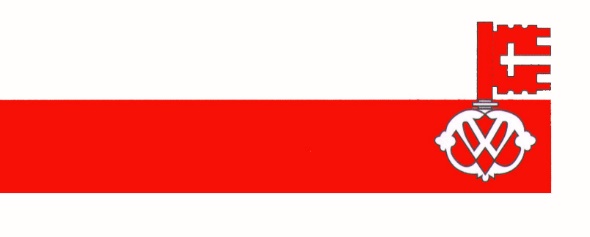 Gesuch um Reservation Forsthaus Tägerhard!   zur optimalen Ansicht: Tabelle  -  Gitternetzlinien ausblenden	Für Würenloser		Für Auswärtige Formular zurück an:Gemeindeverwaltung Würenlos, Reservationsstelle, Frau Marianne Wilhelm, 5436 Würenlosoderper E-Mail an: marianne.wilhelm@wuerenlos.chName, VornameFirmaStrasseWohnortGeburtsdatumTelefonP: M: G: E-MailArt des Anlassesca. Anzahl PersonenWochentag, Datum, den(Ort, Datum)Unterschrift  (bei E-Mail-Versand nicht notwendig)